        декабря 2022 г.№_____на № _______ от _________                                        Организационный отдел                                                                                          Администрации Главы                Республики Марий ЭлПланосновных мероприятий Администрации Звениговского муниципального района
на январь2023 года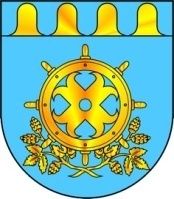 МАРИЙ ЭЛ РЕСПУБЛИКЫН ЗВЕНИГОВО МУНИЦИПАЛ РАЙОНЫНАДМИНИСТРАЦИЙЖЕМАРИЙ ЭЛ РЕСПУБЛИКЫН ЗВЕНИГОВО МУНИЦИПАЛ РАЙОНЫНАДМИНИСТРАЦИЙЖЕАДМИНИСТРАЦИЯ ЗВЕНИГОВСКОГО МУНИЦИПАЛЬНОГО РАЙОНАРЕСПУБЛИКИ МАРИЙ ЭЛЛенина ур., 39 п., Звенигово ола,Марий Эл Республика, 425060ул. Ленина, д. 39, г. Звенигово,Республика Марий Эл, 425060тел./факс: (8-245) 7-17-55, 7-33-70, e-mail: adzven@rambler.ru, zvenigov@chaos.gov.mari.run, ИНН/КПП/1203001273/120301001тел./факс: (8-245) 7-17-55, 7-33-70, e-mail: adzven@rambler.ru, zvenigov@chaos.gov.mari.run, ИНН/КПП/1203001273/120301001тел./факс: (8-245) 7-17-55, 7-33-70, e-mail: adzven@rambler.ru, zvenigov@chaos.gov.mari.run, ИНН/КПП/1203001273/120301001тел./факс: (8-245) 7-17-55, 7-33-70, e-mail: adzven@rambler.ru, zvenigov@chaos.gov.mari.run, ИНН/КПП/1203001273/120301001«Согласовано»И.о. главы АдминистрацииЗвениговского муниципального района______________С.В.Петров№ п/п№ п/пНаименование мероприятийДата проведенияДата проведенияОтветственные  за  проведениеМероприятия, посвященные Новому 2022 году, Рождеству, Крещению:Развлекательная программа «Новогодний разгуляй с Дедом Морозом и Снегурочкой» (площадь г. Звенигово)Выставка сувениров и вышитых изделий «Новогодний парад» (МБУК «Звениговский дом народных умельцев»)Мастер-класс «Рождественский сувенир» по 3D моделированию (МБУК «Звениговская межпоселенческая библиотека»)Выставка «Волшебство старинной игрушки» (МБУК «Звениговский районный краеведческий музей»)Новогоднее представление «Праздник снова всех собрал….» (МБУК «Суслонгерский ЦДиК»)Рождественские посиделки «Колядки, колядки…» (МБУК «ИсменецкийЦДиК»)Марий кас «Рождественский разгуляй» («Раштапайрем») (МБУК «Красноярский ЦДиК»)Концертная программа «Рождественские встречи» (МБУК «Звениговский РЦДиК»)Театрализованная концертная программа «Старый год по-новому!» (МБУК «Звениговский РЦДиК»)Концертная программа «Рождественская сказка» (МБУК Красногорский ЦДиК»)Развлекательная программа «Старый год стучится в двери» (МБУК «Кокшамарский ЦДиК»)Марий кас «Крещенские посиделки» (МБУК «Звениговский РЦДиК»)Образовательная программа «Веселый Шорыкйол», посвященная марийскому национальному календарному празднику Шорыкйол (МБУК «Звениговский районный краеведческий музей»)01.01.202301.00 час.03.01-14.01.202310.00-16.00 час.03.01.202311.00 час.03.01- 15.01.202303.01.202313.00 час.06.01.202311.00 час.07.01.202316.00 час.08.01.202311.00 час.13.01.202318.00 час.15.01.202311.00 час.14.01.202315.00 час.13.01.202317.30 час.13.01.202313.00 час.01.01.202301.00 час.03.01-14.01.202310.00-16.00 час.03.01.202311.00 час.03.01- 15.01.202303.01.202313.00 час.06.01.202311.00 час.07.01.202316.00 час.08.01.202311.00 час.13.01.202318.00 час.15.01.202311.00 час.14.01.202315.00 час.13.01.202317.30 час.13.01.202313.00 час.Отдел культурыТурнир по хоккею с шайбой «Кубок нового года» (МОУ «Мочалищенская СОШ»01.01.202301.01.2023Отдел образованияСовещание главы Администрации района с заместителями главы Администрации и руководителями отделов Администрации района.09, 16, 23,30  января 202308.00 час. 09, 16, 23,30  января 202308.00 час. Отдел организационной работы и делопроизводстваСовещание главы Администрации района с руководителями федеральных и республиканских органов исполнительной власти09, 16, 23,30  января 202308.00 час.09, 16, 23,30  января 202308.00 час.Отдел организационной работы и делопроизводстваСовет глав Администраций городских и сельских поселений района по текущим вопросам09.01.202310.00 час. 09.01.202310.00 час. Отдел организационной работы и делопроизводстваАнализ начислений, поступлений и собираемости платежей населения за жилищно-коммунальные услуги по срокам оплаты09.01.202309.01.2023Отдел жилищно-коммунального хозяйстваКонкурс презентаций «Сталинградская битва» (макеты боевой техники) (МУ ДО «Звениговский ЦДТ»)10.01.202310.01.2023Отдел образованияМониторинг о ходе и результатах осуществления мероприятий по энергосбережению и повышению энергетической эффективности в жилищном фонде10.01.202310.01.2023Отдел жилищно-коммунального хозяйстваОкончание приема заявок на участие в аукционах по продаже земельных участков11.01.202311.01.2023Отдел по управлению муниципальным имуществом и земельными ресурсамиОткрытие персональной выставки Заслуженного художника России Ивана Ямбердова (Звениговский краеведческий музей)19.01.202319.01.2023Отдел культурыЗаседание комиссии по делам несовершеннолетних и защите их прав12, 26 января 202312, 26 января 2023Консультант комиссии по делам несовершеннолетнихРайонный конкурс «Зимняя сказка» (МДОУ Суслонгерский д/с «Аленушка»)13.01.202313.01.2023Отдел образованияСоставление топливно-финансового баланса за декабрь 2022 года (фактическое исполнение)15.01.202315.01.2023Отдел экономикиРеспубликанский конкурс «Моя марийская земля» (МОУ «Поянсолинская НОШ»)16.01.202316.01.2023Отдел образованияЗаседание Административной комиссии16, 23, 30января 2023 15 час.16, 23, 30января 2023 15 час.Заместитель главы Администрации Игровой конкурс «Математическая карусель» (МОУ «Красногорская СОШ №2»)17.01.202317.01.2023Отдел образованияОсуществление мониторинга социально-экономических и производственных показателей деятельности сельскохозяйственных предприятий 17.01.2023-23.01.202317.01.2023-23.01.2023Сектор развития сельскохозяйственного производстваСведения о состоянии кредиторской задолженности организаций, осуществляющих управление МКД и ресурсоснабжающими организациями по оплате ТЭР20.01.202320.01.2023Отдел жилищно-коммунального хозяйстваТурнир «Пауэрлифтинг» (МУ ДО СОК «Жемчужина»)21.01.202321.01.2023Отдел образованияРайонный конкурс «Математическая муза» (МОУ «Звениговская СОШ №1»)23.01.202323.01.2023Отдел образованияМероприятия, посвященные Дню российского студенчества (Татьянин день):Фольклорный праздник «Татьянины посиделки» (МБУК «Красногорский ЦДиК»)Вечер отдыха «И так, она звалась Татьяной! (МБУК «Шимшургинский ЦДиК»)24.01.202310.00 час.25.01.202318.00 час.24.01.202310.00 час.25.01.202318.00 час.Отдел культурыРайонная олимпиада им. В.П. Яковлева для 5-6 классов (МОУ «Звениговский лицей»)25.01.202325.01.2023Отдел образованияМониторинг просроченной задолженности ресурсоснабжающих организаций перед поставщиками ТЭР25.01.202325.01.2023Отдел жилищно-коммунального хозяйстваГодовой отчет по переселению граждан из аварийного жилищного фонда 2019-2025 годы25.01.202325.01.2023Отдел жилищно-коммунального хозяйстваСессия Собрания депутатов:О внесении изменений в ранее принятые нормативно-правовые акты25.01.202325.01.2023Собрание депутатовСоставление прогноза топливно-финансового баланса на  февраль 2023 года25.01.202325.01.2023Отдел экономикиГородской квиз «Горький хлеб блокадного Ленинграда» (МУ ДО «Звениговский ЦДТ»)27.01.202327.01.2023Отдел образованияРайонный математический конкурс «Моя игра» (МОУ «Звениговская СОШ №1»)28.01.202328.01.2023Отдел образованияВсероссийская игра – конкурс «Кенгуру – математика для всех»31.01.202331.01.2023Отдел образованияКонтроль и оказание консультативной помощи по вопросам программы «Формирование комфортной городской среды»в течение месяцав течение месяцаОтдел капитального строительства и архитектурыПодготовка проектов разрешений на строительство объектов (по мере поступления заявлений и сбора документации)в течение месяцав течение месяцаОтдел капитального строительства и архитектурыПодготовка проектов разрешений на ввод объекта в эксплуатацию (по мере поступления заявлений и сбора документации)в течение месяцав течение месяцаОтдел капитального строительства и архитектурыУчастие в комиссиях городских и сельских поселений по обследованию зданий и сооружений (по мере поступления заявлений)в течение месяцав течение месяцаОтдел капитального строительства и архитектурыПодготовка проектно-сметной документации по объектам капитального строительства на 2020-2024 гг.в течение месяцав течение месяцаОтдел капитального строительства и архитектурыКонтроль разработки проектов планировки и проектов межевания городских и сельских поселений Звениговского муниципального районав течение месяцав течение месяцаОтдел капитального строительства и архитектурыПрием документов для заключения договоров аренды и купли - продажи земельных участков и объектов недвижимого имущества, перераспределения земельных участков, для утверждения схем расположения земельных участков на кадастровом плане территориив течение месяцав течение месяцаОтдел по управлению муниципальным имуществом и земельными ресурсамиРегистрация права собственности  Звениговского муниципального района РМЭ на земельные участки и объекты недвижимого имущества районав течение месяцав течение месяцаОтдел по управлению муниципальным имуществом и земельными ресурсамиРазъяснительная работа с физическими и юридическими лицами по вопросам предоставления земельных участковв течение месяцав течение месяцаОтдел по управлению муниципальным имуществом и земельными ресурсамиПрием заявлений о намерении участвовать в аукционах по продаже и на право заключения договоров аренды земельных участковв течение месяцав течение месяцаОтдел по управлению муниципальным имуществом и земельными ресурсамиПостановка на кадастровый учет, внесение изменений и снятие с учета земельных участковв течение месяцав течение месяцаОтдел по управлению муниципальным имуществом и земельными ресурсамиПодготовка документации и проведение аукционов по объектам недвижимого имущества и земельным участкамв течение месяцав течение месяцаОтдел по управлению муниципальным имуществом и земельными ресурсамиВыявление правообладателей ранее учтенных объектов недвижимости, работа с поселениями по дорожной картев течение месяцав течение месяцаОтдел по управлению муниципальным имуществом и земельными ресурсамиМониторинг по передаче ТП, ЛЭП и сетей газоснабжения предприятиям коммунального комплексав течение месяцав течение месяцаОтдел жилищно-коммунального хозяйстваПереселение граждан из аварийного жилищного фонда 2019-2025 годы в течение месяцав течение месяцаОтдел жилищно-коммунального хозяйстваМониторинг работы с должниками по оплате  ЖКУв течение месяцав течение месяцаОтдел жилищно-коммунального хозяйстваРазъяснительная работа с руководителями предприятий, индивидуальными предпринимателями, поселениями по созданию условий для привлечения инвестиций на территории Звениговского  районав течение месяцав течение месяцаОтдел экономикиПодготовка документации и размещение на сайте информации о закупке продукции (товаров, работ, услуг)в течение месяцав течение месяцаОтдел экономикиОсуществление мониторинга цен и запасов сельскохозяйственного сырья и продовольствияв течение месяцав течение месяцаСектор развития сельскохозяйственного производстваРазработка сводного плана  производственно-финансовой деятельности на 2023 годв течение месяцав течение месяцаСектор развития сельскохозяйственного производстваРазработка организационно-технологических мероприятий по подготовке и проведению весенне - полевых работ в 2023 г. в течение месяцав течение месяцаСектор развития сельскохозяйственного производстваОрганизация работы и контроль деятельности ЕДДС района и объектов экономикив течение месяцав течение месяцаСектор ГО ЧС и МПМониторинг инвестиционных проектов, реализуемых на территории районав течение месяцав течение месяцаОтдел экономикиМониторинг деятельности предприятий промышленности, торговли, лесопереработкив течение месяцав течение месяцаОтдел экономикиРуководитель отдела организационной работы и делопроизводства Администрации Звениговского муниципального районаРуководитель отдела организационной работы и делопроизводства Администрации Звениговского муниципального районаРуководитель отдела организационной работы и делопроизводства Администрации Звениговского муниципального районаН.В. МолотоваН.В. МолотоваН.В. Молотова